АДМИНИСТРАЦИЯ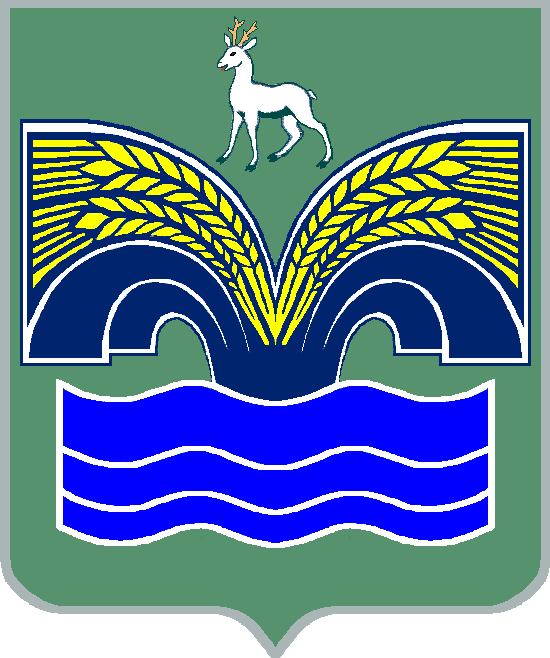 СЕЛЬСКОГО ПОСЕЛЕНИЯ КРАСНЫЙ ЯРМУНИЦИПАЛЬНОГО РАЙОНА КРАСНОЯРСКИЙСАМАРСКОЙ ОБЛАСТИПОСТАНОВЛЕНИЕот __________ 2019 года № ____Об утверждении  Порядка предоставления решения о согласовании архитектурно-градостроительного облика объекта капитального строительства  в  сельском поселении Красный Яр муниципального района Красноярский Самарской области В соответствии с  Законом Самарской области «О  градостроительной деятельности на территории Самарской области», Приказом Министерства строительства Самаркой области от 12.04.2019 года № 58-П «Об утверждении Порядка предоставления решения о согласовании архитектурно-градостроительного облика объекта капитального строительства»,  Уставом сельского поселения Красный Яр муниципального района Красноярский Самарской,  Администрация сельского поселения Красный Яр муниципального района Красноярский Самарской области ПОСТАНОВЛЯЕТ:1. Утвердить прилагаемый Порядок предоставления решения о согласовании архитектурно-градостроительного облика объекта капитального строительства в  сельском поселении Красный Яр муниципального района Красноярский Самарской области  2. Опубликовать настоящее постановление в газете «Планета Красный Яр» и разместить на официальном сайте администрации сельского поселения Красный Яр сети интернет http://kryarposelenie.ru/.3. Постановление вступает в силу со дня его официального обнародования.Глава сельского поселенияКрасный Яр муниципальногорайона КрасноярскийСамарской области					         	      А.Г. БушовПОРЯДОК ПРЕДОСТАВЛЕНИЯ РЕШЕНИЯ О СОГЛАСОВАНИИ АРХИТЕКТУРНО-ГРАДОСТРОИТЕЛЬНОГО ОБЛИКА ОБЪЕКТА КАПИТАЛЬНОГО СТРОИТЕЛЬСТВА В СЕЛЬСКОМ ПОСЕЛЕНИИ КРАСНЫЙ ЯР МУНИЦИПАЛЬНОГО РАЙОНА КРАСНОЯРСКИЙ САМАРСКОЙ ОБЛАСТИ1. Процедура предоставления решения о согласовании архитектурно-градостроительного облика объекта капитального строительства осуществляется на территории сельского поселения Красный Яр муниципального района Красноярский Самарской Главой сельского поселения Красный Яр (далее в настоящем Порядке - уполномоченный орган) при условии определения правилами благоустройства, утвержденными муниципальным правовым актом представительного органа соответствующего муниципального образования, требований к внешнему виду фасадов зданий и сооружений, на соответствие которым проверяется архитектурно-градостроительный облик планируемого к строительству (реконструкции) или капитальному ремонту (при ремонте фасада) объекта. Требования к внешнему виду фасадов зданий и сооружений могут быть определены применительно к отдельным категориям зданий и сооружений и (или) частям территории муниципального образования. 2. Процедура предоставления решения о согласовании архитектурно-градостроительного облика объекта капитального строительства не применяется в случае отсутствия в правилах благоустройства, утвержденных муниципальным правовым актом представительного органа соответствующего муниципального образования, требований к внешнему виду фасадов зданий и сооружений или в случае, если данные требования в соответствии с правилами благоустройства соответствующего муниципального образования не должны применяться к планируемому к строительству (реконструкции) или капитальному ремонту (при ремонте фасада) объекту. 3. Процедура предоставления решения о согласовании архитектурно-градостроительного облика объекта капитального строительства осуществляется: 1) до проведения экспертизы проектной документации в случае, если проведение такой экспертизы в отношении планируемого к строительству (реконструкции) объекта капитального строительства является обязательным в соответствии с законодательством о градостроительной деятельности; 2) до подачи заявления о выдаче разрешения на строительство планируемого к строительству (реконструкции) объекта капитального строительства в случае, если проведение экспертизы проектной документации в отношении такого объекта капитального строительства не является обязательным в соответствии с законодательством о градостроительной деятельности; 3) до начала проведения капитального ремонта объекта (при выполнении работ по ремонту фасада). 4. Физическое и юридическое лицо, являющееся собственником объекта капитального строительства и заинтересованное в получении решения о согласовании архитектурно-градостроительного облика объекта капитального строительства (далее - заявитель), самостоятельно или через уполномоченного им представителя подает в уполномоченный орган заявление по форме, предусмотренной Приложением к настоящему Порядку, а также следующие документы: 1) материалы описания архитектурно-градостроительного облика объекта капитального строительства в соответствии с требованиями к таким материалам, предусмотренными пунктом 5 настоящего Порядка, в 2 экземплярах; 2) копию документа, удостоверяющего личность заявителя (заявителей), являющегося физическим лицом, либо личность представителя физического или юридического лица. 5. Материалы описания архитектурно-градостроительного облика объекта капитального строительства оформляются в виде буклета (альбома) и должны иметь следующий состав и содержание: 1) схема ситуационного плана в масштабе 1:2000; 2) развертка фасадов с цветовым решением в масштабе 1:200 или 1:100; 3) фотографии фактического состояния фасадов (в случае осуществления реконструкции объекта капитального строительства). Материалы буклета (альбома) дополняются краткой пояснительной запиской с описанием архитектурно-градостроительного облика объекта и сведениями о применяемых материалах. Развертка фасадов с цветовым решением должна отображать оконные проемы, балконы и лоджии (с отображением их остекления, если оно предполагается). 6. Не допускается требовать с заявителя представления иных документов, за исключением предусмотренных пунктами 4 и 5 настоящего Порядка. 7. Решение о согласовании архитектурно-градостроительного облика объекта капитального строительства оформляется проставлением штампа о согласовании архитектурно-градостроительного облика объекта капитального строительства на титульном листе буклета (альбома):                                                СОГЛАСОВАНО                           _________________________________________________                           (должность, Ф.И.О. и подпись уполномоченного лица                           _________________________________________________                                             органа местного самоуправления)                                                               М.П. Решение о согласовании или об отказе в согласовании архитектурно-градостроительного облика объекта капитального строительства принимается уполномоченным органом в течение 7 рабочих дней со дня регистрации уполномоченным органом заявления о выдаче решения о согласовании архитектурно-градостроительного облика объекта капитального строительства и в течение 3 рабочих дней со дня принятия указанного решения по выбору заявителя выдается на руки или направляется заявителю заказным письмом с приложением одного экземпляра буклета (альбома). 8. Процедура предоставления решения о согласовании архитектурно-градостроительного облика объекта капитального строительства осуществляется без взимания платы с заявителя. 9. Основаниями для отказа в согласовании архитектурно-градостроительного облика объекта капитального строительства являются: 1) обращение в орган, не уполномоченный на принятие решения о согласовании архитектурно-градостроительного облика объекта капитального строительства; 2) с заявлением о согласовании архитектурно-градостроительного облика объекта капитального строительства обратилось лицо, не являющееся собственником объекта капитального строительства; 3) непредоставление документов, предусмотренных пунктами 4 и 5 настоящего Порядка; 4) строительство (реконструкция) или капитальный ремонт объекта капитального строительства не требует принятия решения о согласовании архитектурно-градостроительного облика объекта капитального строительства в соответствии с пунктами 1 и 2 настоящего Порядка; 5) содержание материалов описания архитектурно-градостроительного облика объекта капитального строительства противоречит требованиям к внешнему виду фасадов зданий и сооружений утвержденных муниципальным правовым актом представительного органа соответствующего муниципального образования правил благоустройства. Отказ в согласовании архитектурно-градостроительного облика объекта капитального строительства по основаниям, не предусмотренным настоящим пунктом, не допускается. 10. В решении об отказе в согласовании архитектурно-градостроительного облика объекта капитального строительства должно быть указано основание такого отказа, предусмотренное пунктом 9 настоящего Порядка. 11. Уполномоченный орган в течение пяти рабочих дней с момента подписания правового акта уполномоченного органа о согласовании архитектурно-градостроительного облика объекта капитального строительства направляет органу местного самоуправления, уполномоченному на ведение государственной информационной системы обеспечения градостроительной деятельности, сведения о принятии данного решения. Приложениек Порядкупредоставления решения о согласованииархитектурно-градостроительного обликаобъекта капитального строительства                                         Руководителю уполномоченного органа                        ____________________________________________________                        (наименование руководителя и уполномоченного органа)                        ____________________________________________________                        для юридических лиц: наименование, место нахождения,                        ____________________________________________________                                                              ОГРН, ИНН <1>,                        ____________________________________________________                  для физических лиц: фамилия, имя и (при наличии) отчество,                        ____________________________________________________                дата и место рождения, адрес места жительства (регистрации),                        ____________________________________________________                               реквизиты документа, удостоверяющего личность                        ____________________________________________________                                  (наименование, серия и номер, дата выдачи,                                   наименование органа, выдавшего документ))                        ____________________________________________________                                                     (номер телефона, факс)                        ____________________________________________________                  (почтовый адрес и (или) адрес электронной почты для связи) ЗАЯВЛЕНИЕо предоставлении решения о согласовании архитектурно-градостроительногооблика объекта капитального строительства    Прошу         предоставить         решение        о        согласовании  архитектурно-градостроительного  облика  объекта капитального строительства ______________   (указать   описание  объекта  капитального  строительства: многоквартирный  дом,  объект индивидуального жилищного строительства, иной объект  с  конкретизацией его назначения) ____________ (указать планируемую этажность  и площадь объекта капитального строительства), предполагаемого к строительству/реконструкции/капитальному  ремонту   (указать   нужное)   на следующем земельном участке.     Кадастровый номер земельного участка: _________________________________ Местоположение  земельного участка: _______________________________________ (указывается адрес земельного участка; адрес земельного участка указывается в соответствии со сведениями Единого государственного реестра недвижимости)     Площадь  земельного  участка:  ___________________  кв.  м (указывается площадь  земельного  участка;  площадь  земельного  участка  указывается  в соответствии со сведениями Единого государственного реестра недвижимости)     Даю  согласие  на  обработку  моих  персональных  данных,  указанных  в заявлении, в порядке, установленном законодательством Российской  Федерации о персональных данных. <2>     Приложение:  материалы  описания архитектурно-градостроительного облика объекта капитального строительства в виде 2 экземпляров буклета (альбома). _____________________              ________________________________________     (подпись)                       (фамилия, имя и (при наличии) отчество                                              подписавшего лица,                                    ________________________________________                                    наименование должности подписавшего лица                                                 либо указание   (для юридических                 ________________________________________            лиц)                      на то, что подписавшее лицо является                                              представителем по                                    ________________________________________                                                 доверенности) _______________<1> ОГРН и ИНН не указываются в отношении иностранных юридических лиц. <2> Указывается в случае, если заявителем является физическое лицо. 